Добрый день уважаемые депутаты, руководители учреждений и предприятий поселения, дорогие жители, приглашенные и гости Братковского сельского поселения!!!Позвольте мне представить Вашему вниманию отчет о работе администрации Братковского сельского поселения Кореновского района за 2016 год.Сегодня мы подводим итоги ушедшего года и определяем планы на будущее. Ровно год назад на отчетной сессии за 2015 год был озвучен ряд вопросов. Например: Алексей Петрович Стороженко озвучил вопрос «О принятии на баланс поселения дорог и об участии в краевых программах по ремонту дорог»С целью принятия автомобильных дорог хутора Журавского в собственность поселения  проведена  следующая работа: Получены технические и кадастровые паспорта на участки дорог в хуторе Журавском  ул. Южная от дома № 47 до дома № 156 протяженностью- 3095м,   ул. Северная от дома № 32 до дома № 115 протяженностью- 2974м. (асфальтовое покрытие).  14 февраля 2017 года в 14 часов 30 минут в Кореновском районном суде состоится предварительное заседание по рассмотрению   искового заявления о признании права собственности на участки автомобильных дорог за Братковским сельским поселением Кореновского района. 3.  При положительном решении вопроса в суде Кореновского района о признании права собственности на дороги в хуторе Журавском по ул. Южной и ул. Северной за Братковским сельским поселением, в феврале-марте 2017 года будет сформирован  и направлен пакет документов в органы кадастра и картографии по Краснодарскому краю Кореновского отдела для получения правоустанавливающих документов (выписка из государственного реестра права собственности) 4. Финансовая помощь в подготовке технической документации необходимой для оформления вышеуказанных дорог была оказана ОАО «Агрообъеденение «Кубань» ( сумма составила около 200 тысяч рублей ).После получения правоустанавливающих документов поселение сможет участвовать в краевых программах по ремонту дорог. На уже имеющиеся на балансе поселения дороги хутора Журавского подготавливается проектно-сметная документация для вступления в программу по ремонту дорог на 2018 год.Основные поступления в бюджет производятся за счет следующих основных источников:налог на доходы физических лиц  -  2 млн 609 тысяч  рублей,земельного налога поступило – 3 млн 564 тысяч рублей,налог на имущество физических – 303,6 тысяч  рублей, доход от сдачи имущества в аренду – 48,5 тысячи рублей,единый сельскохозяйственный налог –596 тысяч рублей,доход от уплаты акцизов на ГСМ – 643,0 тысяч  рублей.Учитывая необходимость  своевременного выполнения работ по благоустройству и озеленению территорий, участию в финансировании ремонта дорог, бесперебойному функционированию учреждений культуры, важно чтобы все вовремя платили налоги.За 2016 год в бюджет Братковского поселения поступило 11 млн 407,8 тыс. рублей. Итого собственных доходов в бюджет  поселения поступило – 8 млн рублей, темп роста по сравнению с 2015 годом составил  166,2% 3,4 млн. руб. привлечено из краевого бюджета. Из них: 190,4 тыс. рублей -субвенции на  осуществление воинского учета, 3,8 тыс. руб.- на выполнение функций административных комиссий, 910,0 тыс. руб. в рамках реализации государственной программы Краснодарского края «Развитие культуры» и 2331,4 тыс. руб. на ремонт Журавского СДК.Для покрытия дефицита бюджета поселения  из районного бюджета были привлечены кредиты на сумму 2204,0 тыс. руб.По итогам 2016 года  расходы составили 12 млн 550,1 тысяч  рублей.Основная доля расходов в 2016 году была направлена  на решение  социально значимых вопросов:- на финансирование культуры направлено 5 млн 646  тысяч  рублей или 45,5 % доходов бюджета поселения.- на содержание аппарата управления израсходовано 4197,0 тыс. рублей, в том числе кредиторская задолженность по уплате внебюджетных фондов за 2015 год 616,0). - расходы в области жилищно-коммунальной сферы составили 2 млн. 54 тыс. руб.(в т. ч. МКУ «Услуга» 1587 тыс. рублей.) Расходы на оплату уличного освещения в с. Братковском и       х. Журавском составили 410,2 тыс. руб. (Из них 179,0 тыс. руб. АО «Агрообъединение «Кубань» и  75,7 тыс. руб. денежные пожертвования ОАО МОК Братковский).  Обслуживание газопровода 9,5 тыс.руб., 16,0 тыс.руб. на подготовку межевого плана. 4,7 изготовление баннера, 15,3 покупка контейнеров для мусора , 11,2 приобретение и установка электросчетчиков.- на финансирование дорожного хозяйства израсходовано 118,9 тысячи рублей.Бюджет поселения в 2016 году исполнен с дефицитом в размере 1млн 142 тысяч  рублей.За прошедшие шесть лет доходная часть бюджета с 10 млн. 889 тысяч рублей в 2011 году выросла до 11 млн. 407,8 тысяч рублей, что составляет 104,7 %.В том числе собственные средства с 5 млн. 495 тысяч рублей увеличены до 8 млн. рублей, что составляет 141,9%.Так как сельское поселение по своей структуре является агропромышленным, то главное наше богатство это земля.Бюджетообразующими предприятиями являются: ОАО МОК Братковский обрабатывает 4335 га пашни. В хозяйстве работает  176  человек, средняя заработанная плата за 2016 год составила 29,1 тыс. рублей; ОАО Агрообъединение «Кубань» обрабатывает  4130  га пашни. В хозяйстве работает  110  человек, средняя заработанная плата за 2016 год составила 27,0 тыс. рублей. Крестьянские хозяйства: «Астор» обрабатывает 464 га пашни, работает 44 человека, средняя заработная плата 29,3 тыс. руб.; «Надежда-1» обрабатывает 236 га, работает 3 человека, средняя заработная плата 27,1 тыс.руб.; 6 индивидуальных предпринимателей, которые занимаются производством продукции растениеводства. В этих предприятиях за счет внедрения новых технологий ежегодно растет урожайность сельскохозяйственных культур, улучшается материально-техническая база: приобретается новая техника, строятся складские помещения, создаются хорошие бытовые условия для рабочих, растет заработная плата. За прошедший период администрацией поселения предоставлено в аренду 9 земельных участков общей площадью 43,37 га, из них один участок предоставлен семье имеющей 3 детей.На 5 участков, площадью 6,81 га утверждены схемы расположения земельных участков и после постановки их на кадастровый учет будут предоставлены в аренду.Заключены 11 договоров купли-продажи на земельные участки на сумму 8 млн. 311тыс 969, 88 рублей площадью 221,95 га.В нашем поселении 882 личных подсобных хозяйства, которые являются дополнительным источником дохода семей.Для сбыта сельхоз продукции собственного производства действует пункт по приему молока.За 2016 год владельцами ЛПХ получено субсидий:за молоко – 1 млн. 954 тыс. руб.за мясо – 73 тыс. руб.В поселении 10 объектов розничной торговли, (19 рабочих мест). 1 автозаправочная станция. В целях поддержки субъектов  малого и среднего предпринимательства администрацией края и района проводятся разъяснительные мероприятия по развитию малого и среднего бизнеса, министерством сельского хозяйства и перерабатывающей промышленности Краснодарского края проводятся обучения граждан, занимающихся ведением личного подсобного хозяйства, но к большому сожалению желающих пройти обучения единицы, так за прошлый год  приняли участия в мероприятиях по обучению  только 5 чел.2016 год был наполнен различными экономическими, политическими, культурными событиями и прежде всего – это выборы депутатов в Государственную думу Федерального собрания Российской Федерации, которые проходили в сентябре  месяце. На территории нашего поселения выборная кампания была проведена на высоком уровне. Процент явки составил 63,%  и это результат слаженной работы: организационного комитета по подготовке и проведению выборов на территории поселения, всех руководителей организаций и учреждений, представителей общественности, молодежи, участковой избирательной комиссии, агитаторов, председателей территориального общественного самоуправления.  На выборах в Государственную Думу уверенную победу, как по партийным спискам, так и по одномандатным округам одержали кандидаты от партии Единая Россия. Для информирования населения о деятельности администрации и Совета поселения используется официальный сайт –bratkovskoe.ru, где размещаются нормативные документы, график приема главы и специалистов администрации.  Проводится регулярное информирование населения об актуальных событиях и мероприятиях в поселении.В 2016 году проведено 2 выездных приема граждан главой муниципального образования Кореновский район С.А. Голобородько. На которых было принято 13 жителей поселения.Официально, за отчетный период, на личный прием  к главе поселения и работникам администрации обратилось 36 человек по самым разнообразным вопросам. В основном это жизненные вопросы,  касающиеся оформления жилья в собственность, землепользования и отношений между соседями. Специалистами подготавливались отчеты о деятельности администрации, а также ответы на письма и запросы органов власти, организаций и населению (за отчетный период входящих писем – 1617, исходящих - 1228), выдано  883 справки и выписки, в том числе при взаимодействии с МФЦ -120 справок.     В рамках нормотворческой деятельности, принято и утверждено:- постановлений – 175- распоряжений по основной деятельности- 60.        Деятельность администрации в 2016 году проходила в тесном и конструктивном сотрудничестве с Советом поселения. Совет депутатов в был сформирован на выборах в сентябре 2014 года из 10 депутатов, представляющих интересы избирателей хутора Журавского и села Братковского. В 2016 году было проведено 18 сессий Совета, рассмотрено и принято 68 решений, из них 41 решение нормативно-правового характера.Организована работа в сфере ГО и ЧС:- в ноябре 2016 года в поселении проведены командно-штабные учения, был развернут пункт временного размещения и выполнены все мероприятия по эвакуации населения;- в поселении имеется  5 сирен оповещения.Вопросы благоустройства по прежнему требуют к себе пристального внимания,  и занимают ведущее место среди вопросов, решаемых администрацией.К сожалению не все жители поселения добросовестно относятся к поддержанию своих придомовых территорий в надлежащем виде, складируя мусор, строительные материалы и допускают произрастание сорной растительности.В 2016 году административной комиссией Братковского сельского поселения составлено и рассмотрено 26 протоколов об административных правонарушениях (к примеру за 2015 год — 2 протокола).Граждане, допустившие нарушения Правил благоустройства и санитарного содержания территории поселения были привлечены к административной ответственности в виде предупреждения — 21 человек, штрафа — 5 человек.Общая сумма штрафов составила 5 тысяч рублей.Ведется активная работа с сотрудниками службы Тимашевского межрайонного отдела ветеринарного надзора. В 2016 году при проведении мероприятий по выявлению фактов произрастания амброзии на физических лиц было составлено 10 протоколов.Хочется также отметить, что не все жители поселения адекватно реагируют, когда к ним приходят специалисты администрации поселения для  беседы или составления протокола об административном правонарушении.В подавляющем большинстве дворы и прилегающие территории находятся в ухоженном состоянии. И именно эти дворы и дворики привлекают к себе внимание красотой созданной жителями неравнодушными к своей Малой Родине.За период 2016 года очищено от мусора и сорной растительности территорий улиц, парков,     кладбищ, мест массового отдыха граждан, стадионов, мемориалов и памятников военной истории — 16,5 га.За истекший период силами МКУ «Услуга» ликвидировано 27 несанкционированных свалок. В связи с требованиями Водоохранного законодательства, образованная несанкционированная свалка в хуторе Журавском подлежит ликвидации и рекультивации, вывоз мусора строго запрещен.В Журавском сельском Доме культуры проведены работы по замене подводящей водопроводной сети. За счет средства КХ «Астор» проведено строительство новой водопроводной сети к кладбищу хутора Журавского,  приобретено 2 бензомоторных триммера. Алексей Петрович Стороженко решил многолетнюю проблему поселения по выкорчевке зарослей вдоль территории СОШ №34.  Для бесперебойной работы трактора МКУ «Услуга», главой КХ Надежда 1 Щербининым Николаем Тихоновичем приобретена резина на задние колеса трактора.В 2016 году провели грейдирование 2 км дорог села Братковского. Произведен ямочный ремонт в селе Братковском за счет средств ОАО МОК «Братковский» и в хуторе Журавском за счет средств КХ «Астор» .Вне рабочее время силами  молодых родителей, рабочих МКУ «Услуга»,  и  специалистов администрации поселения  установлено ограждение, приобретенное Щербининым Н.Т, на детской площадки подаренной Трубопроводным Консорциумом.В Братковском сельском поселении функционирует 1 учреждение дошкольного образования – это детский сад Ромашка, находящийся на балансе АО Агрообьединение «Кубань». На 1 января 2017 года  численность детей в  детском саду составила 22 человека. В саду проведен ремонт кровли, заменена плитка на кухне, приобретены кроватки с матрасами.2 общеобразовательных учреждения: средняя школа № 34 и средняя школа №39. В СОШ №34 на 10 января 2017 года обучается 136 учащихся и работает 12 преподавателей. 2016 год для учащихся школы №34 стал знаменательным, произведен долгожданный капитальный ремонт спортивного зала по краевой программе. Дети с большим удовольствием занимаются спортом, посещают различные секции, от них не отстают и взрослые, которые также с удовольствие ходят в спортивный зал. За счет средств районного бюджета произведен спил аварийных деревьев. Спонсором текущего ремонта школы выступил  глава крестьянского хозяйства «Астор» А.П. Стороженко. АО Агрообъединение «Кубань» оплачивает услуги частного охранного агентства.На средства предпринимателей Науменко И.А. и Самойленко Т.М. приобретен бойлер в столовую.В целях организации летнего отдыха детей, на базе школы работал лагерь дневного пребывания детей на 30 человек с одноразовым питанием;  и трудовая бригада старшеклассников в количестве 12 человек.В школе № 39 на 10 января 2017 года обучается 98 учащихся и работает 12 преподавателей. На средства спонсора генерального директора ОАО МОК «Братковский» В.И. Ященко в   В 2016 году проведен капитальный ремонт кабинета математики, приобретена мебель, также сделан ремонт, в кабинете директора, установлена входная дверь, проведен частичный ремонт крыши. Спонсорскую помощь оказывает глава крестьянского хозяйства «Надежда-1», Н.Т. Щербинин: оплата освещения, покупка краски, приобретение елки для утренника.2016 год так же стал знаменательным и для   39 школы.  За счет средств муниципального образования Кореновский район сделан для учащихся долгожданный теплый туалет. В плане взаимодействия Администрации поселения со школами в вопросах благоустройства и проведения различного рода мероприятий проводится огромная совместная работа, и я не могу не поблагодарить руководителей этих учреждений, весь педагогический коллектив школ и, конечно же, учеников. Для оздоровления и занятости детей и молодежи в поселении работает спортклуб «Атлет». На территории поселения находятся 2 футбольных поля , закрытая спорт площадка с твердым покрытием, 2 спортивных зала. В поселении три детских игровых площадки. Наша молодежь продолжает участвовать в  Спартакиаде сельских поселений Кореновского района. В 2016 году администрацией поселения была осуществлена работа по оформлению в собственность поселения футбольного поля х. Журавского, изготовлен проект межевания, проведена работа по постановке на кадастровый учет земельного участка, получены правоустанавливающие документы. Финансовая помощь в подготовке  межевого плана, необходимого для получения кадастрового номера на объект,  была оказана КХ «АСТОР» в размере 15тысяч рублей. В рамках реализации молодежной политики на территории Братковского сельского поселения Кореновского района молодыми депутатами Ириной Солодушко и Вячеславом Соколянским, при поддержке профсоюза 20 отделения АО «Агрообьединение «Кубань», проведены соревнования по пейнтболу среди молодежи.В июле месяце трое детей нашего поселения, в возрасте  14-16 лет, в составе делегации Кореновского района, приняли участие в краевых военно-спортивных соревнованиях «Зарница» молодежного форума Кубани «Регион 93». Так же  в начале августа двое активистов молодежи поселения приняли участи  в смене «От мысли к действию» молодежного форума Кубани «Регион 93». По итогам участия в форуме, отряд в котором состояли представители Кореновского района, занял 3 место.В В  конце лета молодежь Братковского поселения  принимали активное участие в молодежном форуме Кореновского района «Сердце Кубани», проводимый отделом по делам молодежи муниципального образования Кореновский район.По инициативе специалистов  администрации Братковского сельского поселения Кореновского района отделом по делам молодежи  муниципального образования Кореновский район  для детей и молодежи поселения проводилась квестовая игра «Мы-едины». По итогам игры дети награждены грамотами и медалями, был организован сладкий стол.Совет молодежи совместно с советом молодых депутатов Братковского сельского поселения провели вело-пробеги приуроченные ко дню хутора Журавского и села Братковского. Все  участники вело-пробега награждены грамотами.Осенью, активисты совета молодежи поселения  составе делегации Кореновского района приняли участие в краевых фестивалях «Кубани край туризма» и «экстрим Стихия».Молодежь хутора Журавского и села Братковского встретились в Клубе Веселых и Находчивых, где показали свое творчество, находчивость и задор. Были вручены памятные кубки и грамоты. Благодаря губернатору края В.И. Кондратьеву в ушедшем году мы поучаствовали в краевой программе по ремонту кровли ДК. Для нашего поселения это очень значимое событие, о котором мы только мечтали. Выделено из бюджета края 2 млн. 331, тыс. руб. из местного бюджета 122,8 тыс. руб. Заменена кровля ДК, реконструирован потолок в здании, сделана отмостка, установлены двери пожарных выходов, установлена пожарная сигнализация. Теперь после реконструкции крыши и потолка посещение кружков и различных мероприятий стало безопасным и радостным. В 2016 году на территории  поселения работали два культурно-досуговых учреждения: муниципальное бюджетное учреждение культуры «Журавский сельский Дом культуры» и дом культуры села Братковского. Свою работу сотрудники Дома культуры планируют  и осуществляют в тесном взаимодействии с Советом депутатов, со школой, библиотекой,  социальной защитой населения, советом ветеранов поселения, детским садом.В 2016 году творческие  коллективы Дома культуры принимали участие в районных, межмуниципальных и краевых конкурсах.1) Всероссийский конкурс — фестиваль «Танцевальная феерия», г.Невинномысск;2) II Корпоративный фестиваль- конкурс «На крыльях мира» г. Усть-Лабинск;3) Международный конкурс — фестиваль «Изумрудная волна» г.Сочи ККСК Аквалоо;4) Международный конкурс — фестиваль «Звездная фиеста»,  г. Ростов – на –Дону. Завоевали дипломы  лауреата I, II, III степени.Очень активное участие приняли жители нашего поселения в праздновании Дня города и района. Ими была представлена инсценировка из любимого фильма «Кубанские казаки», где они окунулись в прошлое время наших дедов. Нарядные, веселые и красивые  с песнями частушками прошли по улице Красной.За  истекший год было проведено 466 мероприятий, на которых присутствовало около 14560 человек. В своей работе Дом Культуры руководствуется задачами активизации и развития творческой активности и инициативы населения в культурной  жизни. Особой популярностью пользуются  мероприятия, посвященные календарным датам: День защитника Отечества; Женский день 8 марта; День Победы; День защиты детей; Имя КУБАНИ; День Матери; День хутора и села; Новогодние мероприятия; огоньки и другие.Так же проводятся  мероприятия Военно-патриотического характера; антинаркотической направленности. Принимали участие в агитбригаде «Мы за здоровый образ жизни».Коллектив дома культуры прикладывает максимум усилий в деле вовлечения детей и взрослых в досуговые  мероприятия, это не даст детям бесцельно болтаться по улицам. Внесет в их жизнь целенаправленность и дисциплину, поможет не попасть в плохие компании и убережет их от наркомании, алкоголизма, курения.Очень жаль, что теперь нет руководителя Дома культуры села Братковского,  в связи с этим клуб  не работает и детям негде проводить свой досуг.В течение года библиотека обслуживала все категории пользователей. Самыми активными читателями библиотеки являются дети, которые принимают участие во всех мероприятиях, смотрят журналы в читальном зале. В 2016 году количество читателей библиотеки составило 1155 человек, книговыдача составила 24307 экземпляров, количество посещений составило 10700. Библиотечный фонд насчитывает 16466 экземпляров. На базе библиотеки проходят заседания двух клубов: «Парламентарий», «Умелые ручки». Регулярно в библиотеке организуются тематические выставки.Библиотеки всю свою работу строили совместно со школами, работниками СДК.На территории поселения функционирует 2 учреждения здравоохранения – в ФАПе хутора Журавского, оказано медицинских услуг 1230 жителям хутора. Благодаря спонсорской помощи АО «Агрообъединение «Кубань» проводится ремонт помещений для открытия палаты дневного пребывания, на который уже потрачено более 200 тыс.руб. ФАПу села Братковского требуется капитальный ремонт водопровода и канализации, а также произвести стяжку здания и строительство входной группы, но несмотря на эти проблемы медиками ФАПа принято 1630 человек. Будем надеяться, что в селе Братковском найдутся спонсоры для решения этих проблем. На территории поселения ведет работу штаб по реализации закона № 1267-КЗ «Об участии граждан в охране общественного порядка в Краснодарском крае» и закона № 1539-КЗ «О мерах по профилактике безнадзорности и правонарушений несовершеннолетних в Краснодарском крае». Так в 2016 году было проведено 39 рейдовых мероприятий, количество участников которых составило 157 человек. Было проведено 534 профилактических бесед и 184 проверок объектов торговли, реализующих спиртные и слабоалкогольные напитки, табачные изделия и пиво, посещено по месту жительства 64 несовершеннолетних и семей, состоящих на профилактическом учете.  В проведении рейдовых мероприятий принимали участие сотрудники ОМВД, администрации поселения, депутаты, члены народной дружины. За 2016 год несовершеннолетних, нарушивших закон 1539-КЗ на территории Братковского сельского поселения, не выявлено. Составлено 5 административных протоколов за потребление алкогольной продукции в запрещенных местах, и курение табака на отдельных территориях.В прошедшем году в поселении состоялось 12 заседаний Совета по профилактике правонарушений, на которых было рассмотрено 25 граждан, из которых 5 состоит на профилактическом учете ОМВД России по Кореновскому району.Определяя задачи на 2017 год хочу сказать, что проблем всегда будет больше, чем их можно решить и средств всегда будет меньше, чем необходимо для решения этих проблем, и только вместе сообща мы сделаем наше поселение более комфортным и благоустроенным. Наиболее актуальными задачами являются: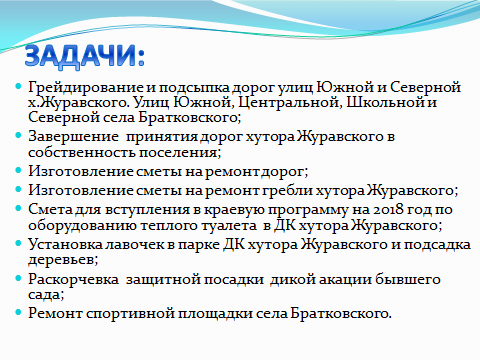 Грейдирование и подсыпка дорог улиц Южной и Северной х.Журавского. Улиц Южной, Центральной, Школьной и Северной села Братковского;Завершение  принятия дорог хутора Журавского в собственность поселения;Изготовление сметы: на ремонт дорог;Изготовление сметы на ремонт гребли хутора Журавского;Смета для вступления в краевую программу на 2018 год по оборудованию теплого туалета  в ДК хутора Журавского;Установка лавочек в парке ДК хутора Журавского и подсадка деревьев;Раскорчевка  защитной посадки  дикой акации бывшего сада;Ремонт спортивной площадки села Братковского.В заключении хочется выразить благодарность губернатору Краснодарского края В.И. Кондратьеву,  Главе муниципального образования Кореновский район С.А. Голобородько за помощь в развитии поселения.Я благодарю руководителей всех районных служб и ведомств за поддержку, сотрудничество и взаимопонимание.Благодарю всех руководителей предприятий, организаций, учреждений, глав крестьянских хозяйств и предпринимателей за плодотворную работу, за совместные решения общих проблем, за активное участие и оказание поддержки в проведении большинства мероприятий. Спасибо за поддержку, за то взаимопонимание, которое у нас с Вами есть.Мне в завершении хочется сказать, что может быть со стороны многого не видно, что предшествует той работе, о которой я говорю, какая проводится подготовка, где взять средства, кто сделает и т.д. Но я хочу сказать одно, поверьте мне, мы стараемся для Вас, наши жители.Хочу пожелать всем крепкого здоровья, чистого неба над головой, урожайного года и просто человеческого счастья!